LA SOCIÉTÉ QUÉBÉCOISE DES MÉTHODES PROJECTIVESVous invite à son colloque d’automneANALYSE À L’AVEUGLE16  novembre 2018, 9 hresLieu : Centre Saint-Pierre, 1212 Panet, MontréalAccréditation de l'OPQ : 6 heuresAu cours de cette journée, Madame Marie-Eve Boucher, psychologue, procédera à l’analyse à l’aveugle des protocoles complexes du Rorschach et du TAT d’une femme adulte. Tous les participants seront par la suite invités à discuter de leurs propres hypothèses avec le discutant invité. Puis, Madame Jalène Allard, psychologue ayant procédé à l’évaluation, présentera le cas clinique qui sera suivi d’une discussion.Cette activité sera clôturée par un cocktail au cours duquel les échanges pourront se poursuivre.La Société québécoise des méthodes projectivesLe Colloque d'automne de la SQMP consiste en une analyse à l'aveugle de protocoles complexes. Cet exercice nous permet de mieux saisir l'apport considérable des méthodes projectives à l'établissement d'un diagnostic différentiel précis. Cette année, nous aurons l'occasion d'aborder le thème des traumatismes infantiles et de faire une incursion au sujet de questions éthiques en matière d'élaboration diagnostique.   info@sqmp.org, www.sqmp.org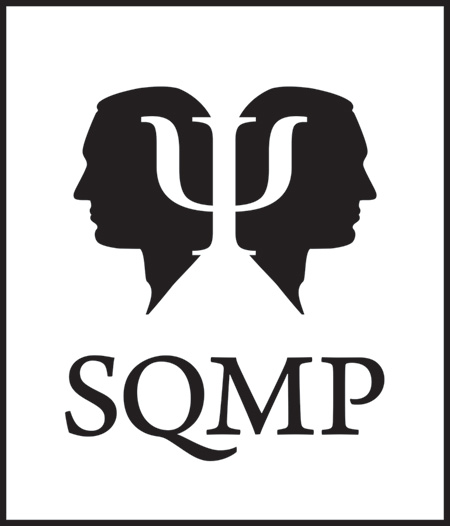 LA SOCIÉTÉ QUÉBÉCOISE DES MÉTHODES PROJECTIVESVous invite à sa journée annuelleD’ANALYSE À L’AVEUGLETraumatismes infantiles et éthique en élaboration diagnostique                 Le vendredi  16 novembre 2018Lieu : Centre Saint-Pierre,Nom de la salle : à venir 1212 Panet, MontréalNotre évaluatrice invitée présentera son analyse à l’aveugle des protocoles de Rorschach et de TAT en vue d’établir un diagnostic différentiel. Puis les participants proposeront leurs hypothèses. La présentatrice exposera le cas (analyse, restitution des résultats, traitement) et discutera de la notion de traumatisme infantile et de questions éthiques en matière d'évaluation.Programme de la journée08 : 30-08 : 45	Accueil09 : 00-10 : 30	Mot de la présidente et Analyse à l’aveugle des épreuves projectives 		par Madame Marie-Eve Boucher10 : 30-10 : 45    Pause10 : 45-12 : 00    Suite de l'analyse à l'aveugle12 : 00-13 : 30	Diner13 : 30-14 : 00    Plénière (Retour sur les épreuves projectives)14 : 00-15 : 45    Présentation de cas par Madame Jalène Allard15 : 45-16 : 00	Pause16 : 00-17 : 00	Plénière (Retour sur le cas)17 : 00		Cocktail	 Formation accréditée par l’OPQ FORMULAIRE D’INSCRIPTIONANALYSE À L’AVEUGLE 2018Tarifs (encercler votre choix)Membership (valable un an)      Cochez				Total de votre transactionSIR* Société internationale du Rorschach (revue gratuite et rabais au colloque international)Souhaitez-vous vous joindre à nous                                           Envoyez votre formulaire et faire votre chèque à :	Nom, Prénom :Nom, Prénom :Nom, Prénom :Adresse :Adresse :Adresse :Téléphone :Téléphone :Courriel : (SVP, adresse personnelle)Statut :Membre régulierMembre étudiant (SVP, fournir une preuve)AAA 2018Tarif  préférentielTarif  après 27 octobreMembre SQMP$50$70Non Membre$150$170Étudiant Membre SQMP $25$35Étudiant non Membre $75$85Membre régulier$80.00Membre étudiant$40.00Étudiant + SIR*$80.00Si le membership a été payé plus tôt dans l’année entourez :    OUITotal : $ __________Au diner (à vos frais)Oui                 NonAu 5 à 7 (offert par la SQMP)Oui                NonSociété québécoise des méthodes projectivesA/S Madame  Johanne Gignac, psychologue,Trésorière de la SQMP,1805, de MadèreLaval, (Que), H7M 3A2